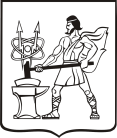 МУНИЦИПАЛЬНОЕ АВТОНОМНОЕ УЧРЕЖДЕНИЕДОПОЛНИТЕЛЬНОГО ОБРАЗОВАНИЯ«ДЕТСКАЯ МУЗЫКАЛЬНАЯ ШКОЛА»МАУДО «ДМШ»ГОРОДСКОГО  ОКРУГА ЭЛЕКТРОСТАЛЬ  МОСКОВСКОЙ ОБЛАСТИДОПОЛНИТЕЛЬНАЯ ОБЩЕРАЗВИВАЮЩАЯ
ОБЩЕОБРАЗОВАТЕЛЬНАЯ ПРОГРАММА В ОБЛАСТИ МУЗЫКАЛЬНОГО ИСКУССТВА
"НАРОДНЫЕ ИНСТРУМЕНТЫ" (СРОК ОБУЧЕНИЯ 5 ЛЕТ И 7 ЛЕТ)Составитель  Жабина И.А. Электросталь 2021Структура дополнительной общеразвивающей общеобразовательной программы в области музыкального искусстваПояснительная запискаПланируемые результаты освоения обучающимися общеобразовательной программыРабочие учебные планыГрафики образовательного процессаОценка качества реализации общеобразовательной программыПрограмма творческой, методической и культурно-просветительской деятельности образовательного учреждения по направлению "Народные инструменты" на 2021-2022 учебный годПояснительная запискаДополнительная общеразвивающая общеобразовательная программа в области музыкального искусства "Народные инструменты" (далее - программа "Народные инструменты") разработана в соответствии с Федеральным законом от 29 декабря 2012 г. № 273 "Об образовании в Российской Федерации" и письмом Министерства культуры Российской Федерации от 19 ноября 2013 г. № 191-01-39/06/ГИ "Рекомендаций по организации образовательной и методической деятельности при реализации общеразвивающих программ в области искусств", а также с учетом многолетнего педагогического опыта в области музыкального исполнительства в Муниципальном автономном учреждении дополнительного образования "Детская музыкальная школа" городского округа Электросталь (далее - Учреждение).Данная программа регулирует порядок приема и отбора кандидатов на обучение по специальности "Народные инструменты", критерии оценки при проведении промежуточной и итоговой аттестации, требования к материально-технической базе, методическому сопровождению образовательного процесса, и ориентирована на творческое, эстетическое, духовно-нравственное развитие обучающегося, создание основы для приобретения им опыта исполнительской практики, самостоятельной работы по изучению и постижению музыкального искусства.Программа "Народные инструменты" учитывает возрастные и индивидуальные особенности обучающихся и направлена на:выявление одаренных детей в области музыкального искусства в раннем детском возрасте;создание условий для художественного образования, эстетического воспитания, духовно-нравственного развития детей;приобретение детьми знаний, умений и навыков игры на народных инструментах, позволяющих исполнять музыкальные произведения в соответствии с необходимым уровнем музыкальной грамотности и стилевыми традициями;приобретение детьми умений и навыков сольного, ансамблевого и (или) оркестрового исполнительства;приобретение детьми опыта творческой деятельности;овладение детьми духовными и культурными ценностями народов мира; приобщение детей к коллективному музицированию, исполнительским традициям оркестров народных инструментов;подготовку одаренных детей к поступлению в образовательные учреждения, реализующие основные профессиональные образовательные программы в области музыкального искусства.С целью обеспечения высокого качества образования, его доступности, открытости, привлекательности для обучающихся, их родителей (законных представителей) и всего общества; а также, с целью духовно-нравственного развития, эстетического воспитания и художественного становления личности в Учреждении создана комфортная развивающая образовательная среда, обеспечивающая возможность:выявления и развития одаренных детей в области музыкального образования, организации творческой деятельности обучающихся путем проведения творческих мероприятий (конкурсов, фестивалей, мастер-классов, олимпиад, концертов, творческих вечеров, театрализованных представлений и др.);посещений обучающимися учреждений культуры (филармоний, выставочных залов, театров, музеев и др.);творческой и культурно-просветительской деятельности совместно с другими школами искусств, в том числе по различным видам искусств, с образовательными учреждениями среднего профессионального и высшего профессионального образования;эффективной самостоятельной работы обучающихся при поддержке педагогических работников и родителей (законных представителей) обучающихся;построения содержания программы "Народные инструменты" с учетом индивидуального развития детей, а также тех или иных особенностей города Москвы;эффективного управления Учреждением.Программа "Народные инструменты" разработана с учетом:обеспечения преемственности общеобразовательной программы и основных профессиональных образовательных программ среднего профессионального и высшего профессионального образования в области музыкального искусства;сохранения единства образовательного пространства Российской Федерации в сфере культуры и искусства.Программа "Народные инструменты" ориентирована на:воспитание и развитие у обучающихся личностных качеств, позволяющих уважать и принимать духовные и культурные ценности разных народов;формирование у обучающихся эстетических взглядов, нравственных установок и потребности общения с духовными ценностями;формирование у обучающихся умения самостоятельно воспринимать и оценивать культурные ценности;воспитание детей в творческой атмосфере, обстановке доброжелательности, эмоционально-нравственной отзывчивости, а также профессиональной требовательности;формирование у одаренных детей комплекса знаний, умений и навыков, позволяющих в дальнейшем осваивать основные профессиональные образовательные программы в области музыкального искусства;выработку у обучающихся личностных качеств, способствующих освоению в соответствии с программными требованиями учебной информации, приобретению навыков творческой деятельности, умению планировать свою домашнюю работу, осуществлению самостоятельного контроля за своей учебной деятельностью, умению давать объективную оценку своему труду, формированию навыков взаимодействия с преподавателями и обучающимися в образовательном процессе, уважительного отношения к иному мнению и художественно-эстетическим взглядам, пониманию причин успеха/неуспеха собственной учебной деятельности, определению наиболее эффективных способов достижения результата.В первый класс проводится прием детей в возрасте от шести лет шести месяцев до девяти лет, или от десяти до двенадцати лет (в зависимости от срока реализации общеразвивающей образовательной программы). Учреждение вправе проводить прослушивания и просмотры в виде консультаций для поступающих и родителей (или иных законных представителей) для определения образовательной программы обучения, вида музыкального искусства или музыкальной специализации с учетом особенностей поступающих и в порядке, установленном Учреждением самостоятельно.Срок освоения программы "Народные инструменты" для детей, поступивших в Учреждение в первый класс в возрасте от 6 лет 6 месяцев до 9 лет, составляет 7 лет. Срок освоения программы "Народные инструменты" для детей, поступивших в Учреждение в первый класс в возрасте от 10 лет до 12 лет, составляет 5 лет.Учебный план программы "Народные инструменты" предусматривает следующие предметные области:музыкальное исполнительство;теория и история музыки; консультации;промежуточная аттестация; итоговая аттестация.Учебные предметы вариативной части определены Учреждением самостоятельно руководствуясь необходимостью углубления и расширения знаний обучающихся по направлению "Народные инструменты".Реализация программы "Народные инструменты" обеспечивается консультациями для обучающихся, которые проводятся с целью подготовки обучающихся к контрольным урокам, зачетам, экзаменам, творческим конкурсам и другим мероприятиям по усмотрению администрации Учреждения. Резерв учебного времени устанавливается из расчета одной недели в учебном году. В случае, если консультации проводятся рассредоточено, резерв учебного времени используется на самостоятельную работу обучающихся и методическую работу преподавателей. Резерв учебного времени можно использовать и после окончания промежуточной аттестации (экзаменационной) с целью обеспечения самостоятельной работой обучающихся на период летних каникул. Информация о распределении консультативных часов по учебным предметам и годам обучения, а также формах их проведения, содержится в учебных планах Учреждения. График проведения консультаций составляется в начале учебного года в соответствии с учебными планами Учреждения.Внеаудиторная работа используется на выполнение домашнего задания обучающимися, контролируемого преподавателем и обеспечиваемого учебниками, учебно-методическими и нотными изданиями, хрестоматиями, клавирами, конспектами лекций, аудио- и видеоматериалами в соответствии с программными требованиями по каждому учебному предмету; а также на посещение учреждений культуры (филармоний, театров, концертных залов, музеев и др.), участие обучающихся в творческих мероприятиях и просветительской деятельности Учреждения. Внеаудиторная (самостоятельная) работа обучающихся сопровождается методическим обеспечением и обоснованием времени, затрачиваемого на ее выполнение по каждому учебному предмету.Продолжительность учебного года в выпускном классе составляет 40 недель, в остальных классах - 39 недель. Продолжительность учебных занятий в первом классе при реализации программы "Народные инструменты" со сроком обучения 7 лет составляет 32 недели, во всех остальных классах - 33 недели. С первого по девятый классы в течение учебного года предусматриваются каникулы в объеме не менее 4 недель, в первом классе устанавливаются дополнительные недельные каникулы. Летние каникулы устанавливаются в объеме 13 недель, за исключением последнего года обучения. Осенние, зимние, весенние каникулы проводятся в сроки, установленные при реализации основных образовательных программ начального общего и основного общего образования.Программа "Народные инструменты" обеспечивает изучение учебного предмета "Хоровой класс" на базе учебного хора инструментального отделения Учреждения. Хоровые учебные коллективы подразделяются на младший хор, хоры средних и старших классов, сводный хор. Также Учреждение обеспечивает условия для создания учебного оркестра народных инструментов с целью реализации в вариативной части учебного предмета "Оркестровый класс". В случае реализации в вариативной части учебного предмета "Оркестровый класс" учебные оркестровые коллективы могут доукомплектовываться приглашенными артистами до 25 % от необходимого состава оркестра. Распределение обучающихся по оркестровым группам осуществляется руководителем оркестра с учетом уровня подготовленности обучающихся, их физических данных и пожеланий преподавателя по специальности. Хоровые и оркестровые учебные коллективы активно участвуют в творческих мероприятиях и культурно-просветительской деятельности Учреждения.Реализация программы "Народные инструменты" обеспечивается педагогическими работниками, имеющими среднее профессиональное или высшее профессиональное образование, соответствующее профилю преподаваемого учебного предмета. Учебный год для педагогических работников составляет 44 недели, из которых 32-33 недели - реализация аудиторных занятий, 2-3 недели - проведение консультаций и экзаменов, в остальное время деятельность педагогических работников направлена на методическую, творческую, культурно-просветительскую работу, а также освоение дополнительных профессиональных образовательных программ.С целью повышения уровня образования педагогических работников, а также преемственности и передачи методик обучения, преподавателями ведется методическая работа в определенной форме и по следующему графику:При реализации программы "Народные инструменты" планируется работа концертмейстеров с учетом сложившихся традиций и методической целесообразности.В Учреждении создаются условия для содержания, своевременного обслуживания и ремонта музыкальных инструментов. Учреждение обеспечивает выступления учебных хоровых и оркестровых коллективов в сценических костюмах. Для реализации программы "Народные инструменты" минимально необходимый перечень учебных аудиторий, специализированных кабинетов и материально-технического обеспечения включает в себя:два концертных зала с роялями, пультами и звукотехническим оборудованием;библиотеку;учебные аудитории для групповых, мелкогрупповых и индивидуальных занятий.Учебные аудитории, предназначенные для изучения учебных предметов "Специальность", "Ансамбль" оснащаются роялями или пианино.Учебные аудитории для занятий по учебному предмету "Специальность" имеют площадь не менее 6 кв.м., "Ансамбль" не менее 12 кв.м.Учебные аудитории, предназначенные для изучения учебных предметов "Слушание музыки", "Сольфеджио", "Музыкальная литература (зарубежная, отечественная)", оснащаются пианино, звукотехническим оборудованием, учебной мебелью (досками, столами, стульями) и оформляются наглядными пособиями.В Учреждении создаются условия для содержания, своевременного обслуживания и ремонта музыкальных инструментов.Таким образом, основной акцент в образовательной деятельности Учреждения делается на создании благоприятных условий для реализации творческого потенциала обучающихся, обеспечении решения задач индивидуального подхода к обучению, что дает возможность большему количеству детей успешно включиться в процесс художественноэстетического образования.В Учреждении созданы условия для содержания, своевременного обслуживания и ремонта музыкальных инструментов. Учреждение обеспечивает выступления учебных хоровых и оркестровых коллективов в сценических костюмах.Освоение обучающимися программы "Народные инструменты", разработанной образовательным учреждением, завершается итоговой аттестацией обучающихся, проводимой образовательным учреждением.Планируемые результаты освоения обучающимися
общеобразовательной программыРезультатом освоения программы "Народные инструменты" является приобретение обучающимися следующих знаний, умений, навыков и компетенций в предметных областях:в области музыкального исполнительства:знания художественно-эстетических, технических особенностей, характерных для сольного, ансамблевого и (или) оркестрового исполнительства;знания музыкальной терминологии;умения грамотно исполнять музыкальные произведения соло, в ансамбле/оркестре на народном инструменте;умения самостоятельно разучивать музыкальные произведения различных жанров и стилей на народном инструменте;умения самостоятельно преодолевать технические трудности при разучивании несложного музыкального произведения на народном инструменте;умения создавать художественный образ при исполнении музыкального произведения на народном инструменте;навыков игры на фортепиано несложных музыкальных произведений различных стилей и жанров;навыков импровизации на народном инструменте, чтения с листа несложных музыкальных произведений на народном инструменте и на фортепиано;навыков подбора по слуху;первичных навыков в области теоретического анализа исполняемых произведений;навыков публичных выступлений (сольных, ансамблевых, оркестровых);в области теории и истории музыки:знания музыкальной грамоты;знания основных этапов жизненного и творческого пути отечественных и зарубежных композиторов, а также созданных ими музыкальных произведений;первичные знания в области строения классических музыкальных форм; умения использовать полученные теоретические знания при исполнительстве музыкальных произведений на народном или национальном инструменте, а также фортепиано;умения осмысливать музыкальные произведения и события путем изложения в письменной форме, в форме ведения бесед, дискуссий;навыков восприятия музыкальных произведений различных стилей и жанров;навыков восприятия элементов музыкального языка;навыков анализа музыкального произведения;навыков записи музыкального текста по слуху;навыков вокального исполнения музыкального текста;первичных навыков и умений по сочинению музыкального текста.Результатом освоения программы "Народные инструменты" с дополнительным годом обучения, сверх обозначенных в пункте 2.1, является приобретение обучающимися следующих знаний, умений и навыков в предметных областях:2.2.1. в области музыкального исполнительства:знания основного сольного репертуара для народного инструмента;знания ансамблевого и оркестрового репертуара для народных инструментов;знания различных исполнительских интерпретаций музыкальных произведений;умения исполнять музыкальные произведения соло, в ансамбле и (или) оркестре на достаточном художественном уровне в соответствии со стилевыми особенностями;в области теории и истории музыки:первичные знания в области основных эстетических и стилевых направлений в области музыкального, изобразительного искусства;первичные знания и умения в области элементарной теории музыки;умения осуществлять элементарный анализ нотного текста с объяснением роли выразительных средств в контексте музыкального произведения;навыков сочинения и импровизации музыкального текста;навыков восприятия современной музыки.2.3. Результаты освоения программы "Народные инструменты" по учебным предметам обязательной части должны отражать:2.3.1. Специальность:наличие у обучающегося интереса к музыкальному искусству, самостоятельному музыкальному исполнительству;знание художественно-исполнительских возможностей народного инструмента;сформированный комплекс исполнительских знаний, умений и навыков, позволяющий использовать многообразные возможности народного инструмента для достижения наиболее убедительной интерпретации авторского текста, самостоятельно накапливать репертуар из музыкальных произведений различных эпох, стилей, направлений, жанров и форм;знание репертуара для народного инструмента, включающего произведения разных стилей и жанров в соответствии с программными требованиями;знание профессиональной терминологии;умение читать с листа несложные музыкальные произведения;навыки по воспитанию слухового контроля, умению управлять процессом исполнения музыкального произведения;навыки по использованию музыкально-исполнительских средств выразительности, выполнению анализа исполняемых произведений, владению различными видами техники исполнительства, использованию художественно оправданных технических приемов;наличие творческой инициативы, сформированных представлений о методике разучивания музыкальных произведений и приемах работы над исполнительскими трудностями;развитие музыкальной памяти, развитого мелодического, ладогармонического, тембрового слуха;наличие навыков репетиционно-концертной работы в качестве солиста.Ансамбль:сформированный комплекс навыков и умений в области коллективного творчества - ансамблевого исполнительства, позволяющий демонстрировать в ансамблевой игре единство исполнительских намерений и реализацию исполнительского замысла;знание ансамблевого репертуара, способствующее воспитанию на разнообразной литературе способностей к коллективному творчеству.Фортепиано:знание инструментальных и художественных особенностей и возможностей фортепиано;знание в соответствии с программными требованиями музыкальных произведений, написанных для фортепиано зарубежными и отечественными композиторами;владение основными видами фортепианной техники, использование художественно оправданных технических приемов, позволяющих создавать художественный образ, соответствующий авторскому замыслу.Хоровой класс:знание начальных основ хорового искусства, вокально-хоровых особенностей хоровых партитур, художественно-исполнительских возможностей хорового коллектива;умение передавать авторский замысел музыкального произведения с помощью органического сочетания слова и музыки;навыки коллективного хорового исполнительского творчества;сформированные практические навыки исполнения авторских, народных хоровых и вокальных ансамблевых произведений отечественной и зарубежной музыки.Сольфеджио:знание профессиональной музыкальной терминологии;умение сольфеджировать одноголосные, двухголосные музыкальные примеры, записывать музыкальные построения средней трудности с использованием навыков слухового анализа, анализировать аккордовые и интервальные цепочки;умение импровизировать на заданные музыкальные темы или ритмические построения.Слушание музыки:наличие первоначальных знаний о музыке, как виде искусства, ее основных составляющих, в том числе о музыкальных инструментах, исполнительских коллективах (хоровых, оркестровых), основных жанрах;способность проявлять эмоциональное сопереживание в процессе восприятия музыкального произведения;умение проанализировать и рассказать о своем впечатлении от прослушанного музыкального произведения, провести ассоциативные связи с фактами своего жизненного опыта или произведениями других видов искусств.Музыкальная литература (зарубежная, отечественная):первичные знания о роли и значении музыкального искусства в системе культуры, духовно-нравственном развитии человека;знание творческих биографий зарубежных и отечественных композиторов согласно программным требованиям;знание в соответствии с программными требованиями музыкальных произведений зарубежных и отечественных композиторов различных исторических периодов, стилей, жанров и форм от эпохи барокко до современности;умение исполнять на музыкальном инструменте тематический материал пройденных музыкальных произведений;навыки по выполнению теоретического анализа музыкального произведения - формы, стилевых особенностей, жанровых черт, фактурных, метроритмических, ладовых особенностей;знание основных исторических периодов развития зарубежного и отечественного музыкального искусства во взаимосвязи с другими видами искусств (изобразительного, театрального, киноискусства, литературы), основные стилистические направления, жанры;знание особенностей национальных традиций народов России;знание профессиональной музыкальной терминологии;основы эстетических взглядов, художественного вкуса, пробуждение интереса к музыкальному искусству и музыкальной деятельности;умение в устной и письменной форме излагать свои мысли о творчестве композиторов;умение определять на слух фрагменты того или иного изученного музыкального произведения;навыки по восприятию музыкального произведения, умение выражать его понимание и свое к нему отношение, обнаруживать ассоциативные связи с другими видами искусств.Рабочие учебные планыУчебный план на 5 лет обученияУчебный план на 7 лет обученияIV. Графики образовательного процесса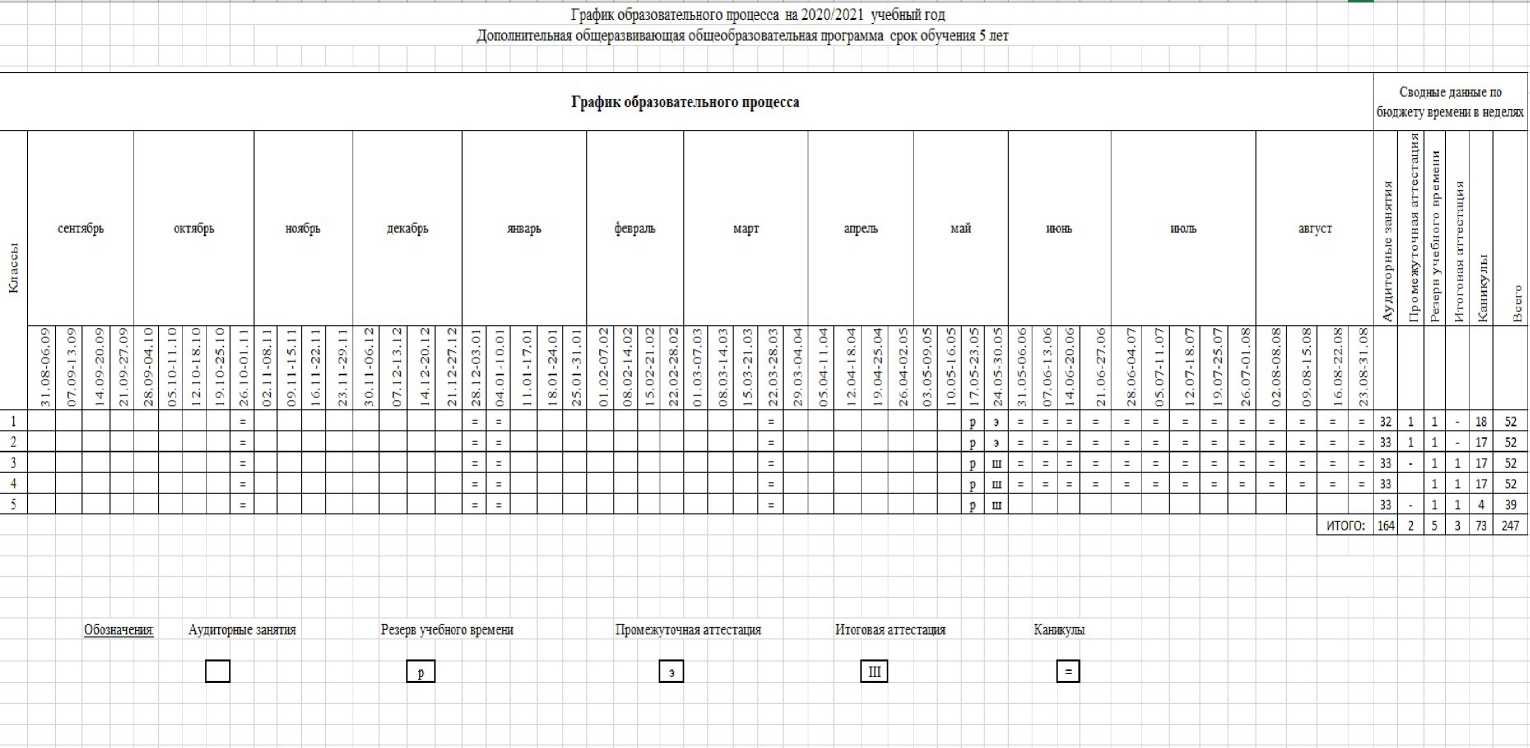 Графпь; образовательного процесса на 2020/2021 учебный год
Дополнительная обшеразвпвамшая обшеобраювательная программа
срок обучения 7 летV. Оценка качества реализации общеобразовательной программыОценка качества реализации программы "Народные инструменты" в Учреждении включает в себя текущий контроль успеваемости, промежуточную и итоговую аттестацию обучающихся.Содержание промежуточной аттестации и условия ее проведения разрабатываются Учреждением самостоятельно.Текущий контроль успеваемости обучающихся проводится в счет аудиторного времени, предусмотренного на учебный предмет. Текущий контроль направлен на поддержание учебной дисциплины, выявление отношения к предмету, на ответственную организацию домашних занятий, имеет воспитательные цели, может носить стимулирующий характер. Текущий контроль осуществляется регулярно преподавателем, оценки выставляются в журнал и дневник учащегося. В них учитываются: отношение ребенка к занятиям, его старания и прилежность; качество выполнения предложенных заданий; инициативность и проявление самостоятельности как на уроке, так и во время домашней работы; темпы продвижения. На основании результатов текущего контроля выводятся четверные оценки. В качестве видов текущего контроля успеваемости используются академические концерты, прослушивания, контрольные работы, технические зачеты, устные опросы, письменные работы, тестирование, а также контрольный урок, который проводится преподавателем, ведущим предмет без присутствия комиссии.Промежуточная аттестация определяет успешность развития обучающегося и степень освоения им учебных задач в конце каждого полугодия учебного года. Промежуточная аттестация проводится в форме контрольных уроков, зачетов и экзаменов, которые могут проходить в виде исполнения концертных программ, письменных работ и устных опросов. Контрольные уроки и зачеты в рамках промежуточной аттестации проводятся на завершающих полугодие учебного года учебных занятиях в счет аудиторного времени, предусмотренного на учебный предмет. Экзамены проводятся за пределами времени аудиторных учебных занятий в конце учебного года. По окончании полугодий учебного года оценки выставляются по каждому учебному предмету. В процессе промежуточной аттестации обучающихся в учебном году установлено не более трех экзаменов и шести зачетов.На каждую промежуточную (экзаменационную) аттестацию составляется утверждаемое директором Учреждения расписание экзаменов, которое доводится до сведения обучающихся и педагогических работников не менее чем за две недели до начала проведения промежуточной (экзаменационной) аттестации. К экзамену допускаются обучающиеся, полностью выполнившие все учебные задания по учебным предметам, реализуемым в соответствующем учебном году. Экзаменационные материалы и репертуарный перечень составляются на основе программы учебного предмета и охватывают ее наиболее актуальные разделы, темы.Критерии оценки качества подготовки обучающегося позволяют: определить уровень освоения материала, предусмотренного учебной программойпо учебному предмету; оценить умение обучающегося использовать теоретические знания при выполнении практических задач; оценить обоснованность изложения ответа.Освоение обучающимися программы "Народные инструменты" завершается итоговой аттестацией обучающихся.Итоговая аттестация проводится с целью установить соответствие знаний/умений/навыков выпускников планируемым результатам и проходит в форме экзамена.VI. Программа творческой, методической и культурно-
просветительской деятельности по направлению "Народные
инструменты" на 2020-2021 учебный годЦелями творческой и культурно-просветительской деятельности Учреждения является развитие творческих способностей обучающихся, приобщение их к лучшим достижениям отечественного и зарубежного искусства, пропаганда ценностей мировой культуры среди различных слоев населения, приобщение их к духовым ценностям.С целью реализации творческой и культурно-просветительской деятельности в Учреждении создаются учебные творческие коллективы.Профессиональная направленность образования в Учреждении предполагает участие наиболее одаренных обучающихся в международных, всероссийских, межрегиональных, городских, окружных конкурсах и фестивалях; организацию творческой деятельности путем проведения конкурсов, фестивалей, мастер-классов, концертов, выставок.Обучающиеся Учреждения имеют возможность выступлений во всех мероприятиях, проводимых в Учреждении:концертах, посвященных знаменательным датам;отчетных концертах отделов и школы;концертах на различных площадках г. Москвы по заданию администрации.С целью организации методической работы в Учреждении проводятся следующие мероприятия:участие педагогов в разработке разделов и компонентов основной образовательной программы образовательного учреждения;участие педагогов в проведении мастер-классов, круглых столов, внеурочных занятий и мероприятий по отдельным направлениям;изучение новых методов обучения и воспитания на основе опыта педагогов-новаторов и творчески работающих педагогов;изучение нормативных документов руководящих органов, направленных на совершенствование учебно-воспитательного процесса;накопление и обобщение передового педагогического опыта работы педагогов в округе, городе Москве;подведение итогов и обсуждение результатов мероприятий могут осуществляться в разных формах: совещания при директоре, заседания педагогического совета, презентации, приказы, инструкции, рекомендации и прочее.Отделом народных и инструментов Учреждения на 2020-2021 учебный год запланированы следующие мероприятия:ноябрь 2020 г.: методическое сообщение преподавателя Г.Н. Бубновой "Возрастная периодизация психического развития обучающихся ДМШ и ДШИ":декабрь 2020 г.: методическое сообщение преподавателя П.С. Саранцева "Подготовка обучающихся к техническому зачету в классе гитары";март 2021 г.: открытый урок преподавателя А.Ф. Новика "Работа над произведениями современных авторов в классе баяна и аккордеона";апрель 2021 г.: методическое сообщение преподавателя П.С. Саранцева "Актуальные проблемы организации домашней работы обучающихся";апрель 2021 г.: мастер-класс преподавателя Д.В. Волкова "Современные методы обучения игре на звончатых гуслях".Концертно-просветительская работа, внеклассная и внешкольная
работаПРИНЯТО Педагогическим советомПротокол № _____от____ 20____г.УТВЕРЖДАЮДиректор МАУДО «ДМШ»                             О.А.Кривенкова           Приказ № ____ от______20____г.Наименование методической работыЧастота проведенияФорма отчётаВзаимопосещение уроководин раз в полугодиепротокол о взаимопосещенииМетодическое сообщение // Доклад на конференцииодин раз в годстатья в печатном видеПосещение конференции в качестве слушателяодин раз в годотчет о посещении конференцииПосещение семинара, мастер- класса в качестве слушателядва раза в годсвидетельство опрохожденииКурсы повышения квалификациираз в три годасвидетельство об окончании КПК№ п/пНаименование предметной области/учебного предметаГоды обучения (классы), количество аудиторных часов в неделюГоды обучения (классы), количество аудиторных часов в неделюГоды обучения (классы), количество аудиторных часов в неделюГоды обучения (классы), количество аудиторных часов в неделюГоды обучения (классы), количество аудиторных часов в неделюПромежуточная и итоговая аттестация (годы обучения, классы)№ п/пНаименование предметной области/учебного предметаСтартовый уровень (1-3 классы)Стартовый уровень (1-3 классы)Стартовый уровень (1-3 классы)Базовый уровень (4 класс)Продвинутый уровень (5 класс)Промежуточная и итоговая аттестация (годы обучения, классы)№ п/пНаименование предметной области/учебного предмета123451.Музыкальное исполнительство:1.1Музыкальный инструмент(специальность)11111ЦЦП,ГУ - промежуточная аттестация, V - итоговая аттестация2.Теория и история музыки:2.1Сольфеджио11,51,51,51,52.2Музыкальная литература-11112.3Слушание музыки1----3.Хоровой класс111--4.Ритмика0,5----5.Оркестровый класс---226.Ансамбль, аккомпанемент---11Всего:4,54,54,56,56,5№ п/пНаименование предметной области/учебного предметаГоды обучения (классы), количество аудиторных часов в неделюГоды обучения (классы), количество аудиторных часов в неделюГоды обучения (классы), количество аудиторных часов в неделюГоды обучения (классы), количество аудиторных часов в неделюГоды обучения (классы), количество аудиторных часов в неделюГоды обучения (классы), количество аудиторных часов в неделюГоды обучения (классы), количество аудиторных часов в неделюПромежуточная и итоговая аттестация (годы обучения, классы)№ п/пНаименование предметной области/учебного предметаСтартовый уровень (1-3 классы)Стартовый уровень (1-3 классы)Стартовый уровень (1-3 классы)Базовый уровень (4-5 классы)Базовый уровень (4-5 классы)Продвинутый уровень (6-7 классы)Продвинутый уровень (6-7 классы)Промежуточная и итоговая аттестация (годы обучения, классы)№ п/пНаименование предметной области/учебного предмета1234567Промежуточная и итоговая аттестация (годы обучения, классы)1.Музыкальное исполнительство:1.1Музыкальный инструмент (специальность)1111111I,n,in,IV,V,VI - промежуточная аттестация, VII - итоговая аттестация2.Теория и история музыки:2.1Сольфеджио11,51,51,51,51,51,52.2Музыкальная литература---11112.3Слушание музыки111----3.Хоровой класс111----4.Ритмика0,5------5.Оркестровый класс---22226.Ансамбль, аккомпанемент---1111Всего:3,53,53,55,56,56,56,5График образовательного процессаГрафик образовательного процессаГрафик образовательного процессаГрафик образовательного процессаГрафик образовательного процессаГрафик образовательного процессаГрафик образовательного процессаГрафик образовательного процессаГрафик образовательного процессаГрафик образовательного процессаГрафик образовательного процессаГрафик образовательного процессаГрафик образовательного процессаГрафик образовательного процессаГрафик образовательного процессаГрафик образовательного процессаГрафик образовательного процессаГрафик образовательного процессаГрафик образовательного процессаГрафик образовательного процессаГрафик образовательного процессаГрафик образовательного процессаГрафик образовательного процессаГрафик образовательного процессаГрафик образовательного процессаГрафик образовательного процессаГрафик образовательного процессаГрафик образовательного процессаГрафик образовательного процессаГрафик образовательного процессаГрафик образовательного процессаГрафик образовательного процессаГрафик образовательного процессаГрафик образовательного процессаГрафик образовательного процессаГрафик образовательного процессаГрафик образовательного процессаГрафик образовательного процессаГрафик образовательного процессаГрафик образовательного процессаГрафик образовательного процессаГрафик образовательного процессаГрафик образовательного процессаГрафик образовательного процессаГрафик образовательного процессаГрафик образовательного процессаГрафик образовательного процессаГрафик образовательного процессаГрафик образовательного процессаГрафик образовательного процессаГрафик образовательного процессаГрафик образовательного процессаГрафик образовательного процессаГрафик образовательного процессаГрафик образовательного процессаСводные данные по бюджету врем ени в нед еляхСводные данные по бюджету врем ени в нед еляхСводные данные по бюджету врем ени в нед еляхСводные данные по бюджету врем ени в нед еляхСводные данные по бюджету врем ени в нед еляхСводные данные по бюджету врем ени в нед еляхКттсстация|S и о3ID ftК S■Xйш£=-осентябрьсентябрь0}гтяб|)ЬноябрьноябрьдекабрьдекабрьянварьянварьянварьянварьфевральфевральмартмартапрельапрельмаймайиюньиюньиюльавгуставгустР1йИой3□□й□3 и аТ сЬ£и ю й т>£S3 цQt*Sи3ffl ftщ о hйОчосftга□<-0-SДChthChChОооо^ч—СЧСЧСЧСЧ^ч^ч^чСЧСЧСЧСЧСПСПСПСПч’fчч1П1ПСПtntntOto4)toГ'Гг*Г'00ОС00ОС00оооо—>-1>-1-н’-1——’-иОсоооОООООООсоОоооОосоооОоОооСоооооЮСП6Н’Jобin00in(NChЩСПСнСПсг’Т^чS’Т^чОСSоб’Т^чобtnСЧChtOСПсщСП6Н’ТобtnОСtnСЧ_чи—ININCJ——‘INои—'(N(NО—(N(NО——INСПо—СЧCNи—(N(Nи——'СЧОи—'СЧс**.и—•ININо—'—СЧоо—'СЧСП00С\ChChth6666^чСЧСЧСЧСЧ_^ч^Ч^ЧСЧСЧСЧСЧСПСПСПСПСП44441П1Лtntntn43tototoгГ-ОСсоОС00оооОо>-1———ооооООООоООоОооооооооооООоооооооооWг’jОСtn04с-to(NthtOСП6нобч^чобtn^чОСШСЧ—об1ПСЧCh1ПСЧthtoСП66Wн’j—обtnСЧChtoСЧChtoСПСПоСЧWо(N(Jи-СЧСПоСЧ(Ч(J-(Чои-СЧои-СЧINо--СЧо-INСПоСЧСЧо(ЧОо-сч1====рэ321118522===-рэ331117523====рш331117524==-=рэ331117525-рIII331117526-рэ331117527==рIII3311439ИТОГО:ИТОГО:230473107351ОбозвачеОбозвачения:Ау1ИТ0|ные занятияные занятияные занятияРезерв учебного времениРезерв учебного времениРезерв учебного времениРезерв учебного времениРезерв учебного времениРезерв учебного времени1 1 1 1 1Промежуточная аттестат®1 1 1 1 1Промежуточная аттестат®1 1 1 1 1Промежуточная аттестат®1 1 1 1 1Промежуточная аттестат®1 1 1 1 1Промежуточная аттестат®1 1 1 1 1Промежуточная аттестат®Итоговая аттестатИтоговая аттестатИтоговая аттестатИтоговая аттестат1Я1Каникуты1Каникуты1КаникутыИИИ□□□ш□ОценкаКритерии оценивания выступления"Зачет" / 5 ("отлично")Ставится за яркое, образное музыкальное звучание, отвечающее содержанию и форме оригинала и отражающее индивидуальное отношение ученика к представенным произведениям"Зачет" / 4 ("хорошо")Ставится за достаточное осмысленное музыкальное звучание, отражающее понимание особенностей содержания и формы представленных произведений. Допустимы небольшие погрешности в их аранжировке и исполнении, не разрушающие целостности музыкального образа"Зачет" /3 ("удовлетворительно")Ставится за недостаточно яркое музыкальное звучание, свидетельствующее об определенных изъянах в теоретических знанияхи исполнительских навыках ученика.Погрешности в аранжировке могут быть связаны с разрывом логических связей между элементами формообразования. Исполнение сопровождается неточностями и ошибками. Слабо проявляется индивидуальное отношение к представленнымпроизведениям"Зачет" /2("неудовлетворительно")Ставится за отсутствие музыкальной образности в озвучиваемых произведениях, грубые ошибки в аранжировке и плохое владение инструментомДатаВремяТип мероприятияНазвание04.09.202017.00КонцертКонцерт обучающихся, посвященный Дню знаний11.09.202013.00Концерт обучающихся и преподавателей в День города"Лучший город Земли"Октябрь 202016.00Концерт обучающихся в Галерее народного художника СССР А. Шилова"Живопись и музыка - две родные сестры"02.10.202017.00КонцертПраздничный концерт ко Дню учителяОктябрь 202013.30КонцертКонцерт обучающихся в ТЦСО "Можайский"Ноябрь 202017.00Концерт обучающихся в Галерее народного художника СССР А. Шилова"В музыку - с радостью!"Ноябрь 202017.00Концерт преподавателейПедагогическаяфилармония"В день Матери с любовью"Ноябрь 202016.00Концерт обучающихся в Галерее народного художника СССР А. Шилова"Живопись и музыка - две родные сестры"04.12.202017.00КонцертКонцерт, посвященный 79ой годовщине битвы под МосквойДекабрь 202016.00КонцертОтчетный концерт отдела25.12.202017.00Концерт к Новому году и Рождеству"Новогодняя история"24.01.202114.00Концерт, закрытие фестиваляЗакрытие и гала-концерт IV Открытого литературномузыкального фестиваля "Откровение"Февраль 202113.30КонцертКонцерт обучающихся в ТЦСО "Можайский"19.02.202117.00КонцертКонцерт к празднику День защитника Отечества05.03.202117.00КонцертКонцерт обучающихся к 8 марта "Музыка весны"Март 202113.30КонцертКонцерт в ТЦСО "Можайский"Март 202116.00Концерт обучающихся вГалерее народного художника СССР А.Шилова"Живопись и музыка - две родные сестры"Март 202117.00КонцертГала-концерты лауреатов XI Фестиваля учащихся "Весенняя мозаика"Апрель 202113.30КонцертКонцерт учащихся в ТЦСО "Можайский"07.05.202117.00КонцертПраздничный концерт, посвященный Дню ПобедыМай 202115.00КонцертОтчетный концерт отделаМай 202116.00КонцертКонцерт выпускников